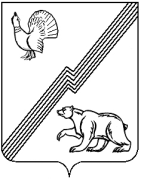 АДМИНИСТРАЦИЯ ГОРОДА ЮГОРСКАХанты-Мансийского автономного округа – ЮгрыПОСТАНОВЛЕНИЕот 03 июня 2010 г                                                                                                  № 959
О внесении измененийв постановление администрации города Югорскаот 06.04.2010 № 545В связи с внесением в структуру администрации города Югорска изменений, внести       в постановление администрации города Югорска от 06.04.2010 № 545 «О порядке предоставления за счет средств бюджета города Югорска субсидий юридическим лицам (за исключением субсидий государственным (муниципальным) учреждениям), индивидуальным предпринимателям в целях возмещения недополученных доходов в связи с оказанием услуг по содержанию, обслуживанию и текущему ремонту лифтов в многоквартирных домах                   города Югорска» следующие изменения:1. В постановлении и по тексту приложений 2, 3, 4:1.1. слова «комитет по жилищно-коммунальному и строительному комплексу» заменить словами «департамент жилищно-коммунального и строительного комплекса» в соответствующих падежах;1.2. слова «заместитель главы города, председатель комитета» заменить словами «директор департамента» в соответствующих падежах;1.3. слова «заместитель председателя комитета» заменить словами «заместитель директора департамента».2. Опубликовать постановление в газете «Югорский вестник» и разместить на официальном веб - сайте администрации города Югорска.Исполняющий обязанностиглавы города Югорска			                                                          	            М.И. Бодак